Муниципальное бюджетное дошкольное образовательное учреждение  Жирновский детский сад «Ивушка» общеразвивающего вида, художественно- эстетического приоритетного развития воспитанниковНОД по экологическому воспитанию «Страна мыльных пузырей» во второй младшей группеВоспитатель: Рассихина Ю. С.п. ЖирновНОД по экологическому воспитанию «Страна мыльных пузырей» во второй младшей группеЦель: создать условия для формирования представления детей о средствах получения мыльных пузырей.Задачи:1. Развивать познавательный интерес к окружающему в процессе экспериментирования;2. Активизировать и систематизировать имеющиеся у детей знания о свойствах мыла и воды: мыло в воде растворяется, при взбалтывании мыльной воды образуются пузыри;3. Учить самостоятельно проводить «исследование», размышлять, анализировать, обобщать результаты опытов;4. Развивать речь, память, активизировать словарь:5. Воспитывать наблюдательность и интерес к экспериментам, умение  работать  в  коллективе.6. Учить детей рисовать предметы круглой формы с помощью штампа.Ход деятельностиВоспитатель: (Приветствие гостей) Здравствуйте уважаемые гости!Сегодня на улице пасмурно. А у нас светло. А светло нам от Ваших улыбок, ведь каждая улыбка – это маленькое солнышко, от которого становится тепло и хорошо.Давайте поприветствуем наших гостей и мы с вами поздороваемся  друг с  другом:Здравствуйте, ручки – хлоп, хлоп, хлоп.Здравствуйте, ножки – топ, топ, топ.Здравствуйте, щёчки – пуф, пуф, пуф.Здравствуйте, ушки – ух, ух, ух.Здравствуй, мой носик – пи, пи, пи.Здравствуйте, гости! Всем рады мы!Воспитатель: Ребята, а у меня для вас есть загадка, послушайте и попробуйте отгадать, о ком она?Из мыльной воды он появился,В шарик превратился.К солнышку полетел,Да не долетел – лопнул…Кто он?Ответы детей: мыльный пузырь.Воспитатель: А здесь, что у нас такое?(Воспитатель показывает таз с мыльным раствором и палочки с ниткой)Сейчас я проверю (Выдувает огромный пузырь)Что это? (ответы детей)Воспитатель: А вы знаете, из чего получается пена?Нет? А я вам помогу, но для этого нужно отгадать ещё одну загадку. Слушайте.Гладкое, душистое – моет чисто. (Ответы детей)Посмотрите, каким бывает мыло. (Дети рассматривают мыло: твёрдое и жидкое.)Воспитатель: Хотите посмотреть, что из мыла может получиться интересное? (Ответы детей). Воспитатель: Ребята, а вы хотите посмотреть , что из мыла получиться интересное? Для этого нам надо попасть в волшебную страну мыльных пузырейСейчас мы с вами закроем глазки ладошками, заиграет волшебная музыка и мы попадём в волшебную страну мыльных пузырей.Смотрите ребята, игрушки стоят грустные, (показывает на стол где стоит таз с водой и резиновыми игрушками) наверное, они хотят поплавать в воде. Как вы думаете, они утонут? Как проверить? Что они делают?Игра «Бульбочки»(Дети топят в воде резиновые игрушки, сжимая их, пузырьки воздуха поднимаются вверх).Воспитатель: Откуда берутся пузырьки? (Ответы детей).Да это из игрушек выходит воздух, он легкий поднимается через водичку вверх.А когда весь воздух выходит, пузырьки исчезают.Ребятки, но эти пузырики не похожи на мыльные!Идемте дальше. Смотрите, какие трубочки, давайте подуем через них на ладошку – вот так. Что вы чувствуете? (Ответы детей). Мы тоже как игрушки можем выдувать воздух. А давайте попробуем в воду добавить жидкое мыло и размешаем.А теперь подуем в водичку, и посмотрим, что получится. (Дети дуют через трубочку)( под музыку  появляется герой- мыльный пузырь)Мыльный пузырь:    Я воздушный, лёгкий самый                                          Я по нраву детворе                                                               Потому что дети любят                                         Поиграть со мной везде.Воспитатель: Ребята, вы угадали кто это? Ответы детей.Мыльный пузырь: Да, я мыльный пузырь                                    Полетать я люблю                                    Со мною не скучно,                                    Играть я хочу!Воспитатель: Хотите поиграть с мыльным пузырём?Мыльный пузырь: я знаю одну очень весёлую игру и хочу поиграть в неё вместе с вами, для этого нам нужно надуть большой пузырь!Рассказывает стишок и не спеша отступает назад, дети повторяют за ним:Надувайся пузырь,Раздувайся большой,Оставайся такой,Да не лопайся!Круг расширяется до того момента, пока воспитатель не скажет: «Лопнул пузырь!» После этих слов все хлопают в ладоши, хором говорят: «Хлоп!», сбегаются в маленький круг и снова берутся за руки.(Игра повторяется несколько раз. В последний раз, герой пузырь «лопается» и улетает)Воспитатель: Наш друг мыльный пузырь тоже лопнул.Воспитатель: Ребята, мы с вами сегодня видели столько мыльных пузырей,мы их надували , были в  гостях у мыльного пузыря но все они быстро исчезают, а как же нам их сохранить? Давайте мы нарисуем мыльные пузыри!Воспитатель приглашает всех детей к столу, где разложен большой лист бумаги, салфетки, расставлены тарелочки с гуашью и лежат  штампы.   Воспитатель демонстрирует, как правильно нарисовать мыльные пузыри с помощью штампа: посмотрите, как я беру штамп, аккуратно опускаю его в краску (называет цвет краски) так, чтобы весь штамп окрасился, а затем прикладываю штамп к бумаге, слегка прижимаю его и, затем убираю. А на бумаге остаётся красивый пузырик (называет цвет пузырика) цвета. После этого нужно положить ваш штамп на салфетку.   А теперь вы возьмите в руки штампики и сами попробуйте нарисовать каждый свой мыльный пузырь такого цвета, какой вам нравится.    В ходе выполнения работы детьми, воспитатель спрашивает их о том, какого цвета краску они выбирают для своей работы.(Во время выполнения работы детьми тихо звучит спокойная музыка.)  В конце занятия  воспитатель задает вопросы, а дети отвечают на них:- Сколько пузырей мы с вами нарисовали? (Много.)- Какой формы были пузыри? (Круглые.)- Какого размера были пузыри? (Большие и Маленькие.)- А что делали пузыри? (Летали, лопались, кружились, поднимались, опускались, сталкивались.)Воспитатель: Теперь, благодаря вам, ребята, в нашей группе появились красивые разноцветные мыльные пузыри, которые никогда от нас не улетят и не лопнут!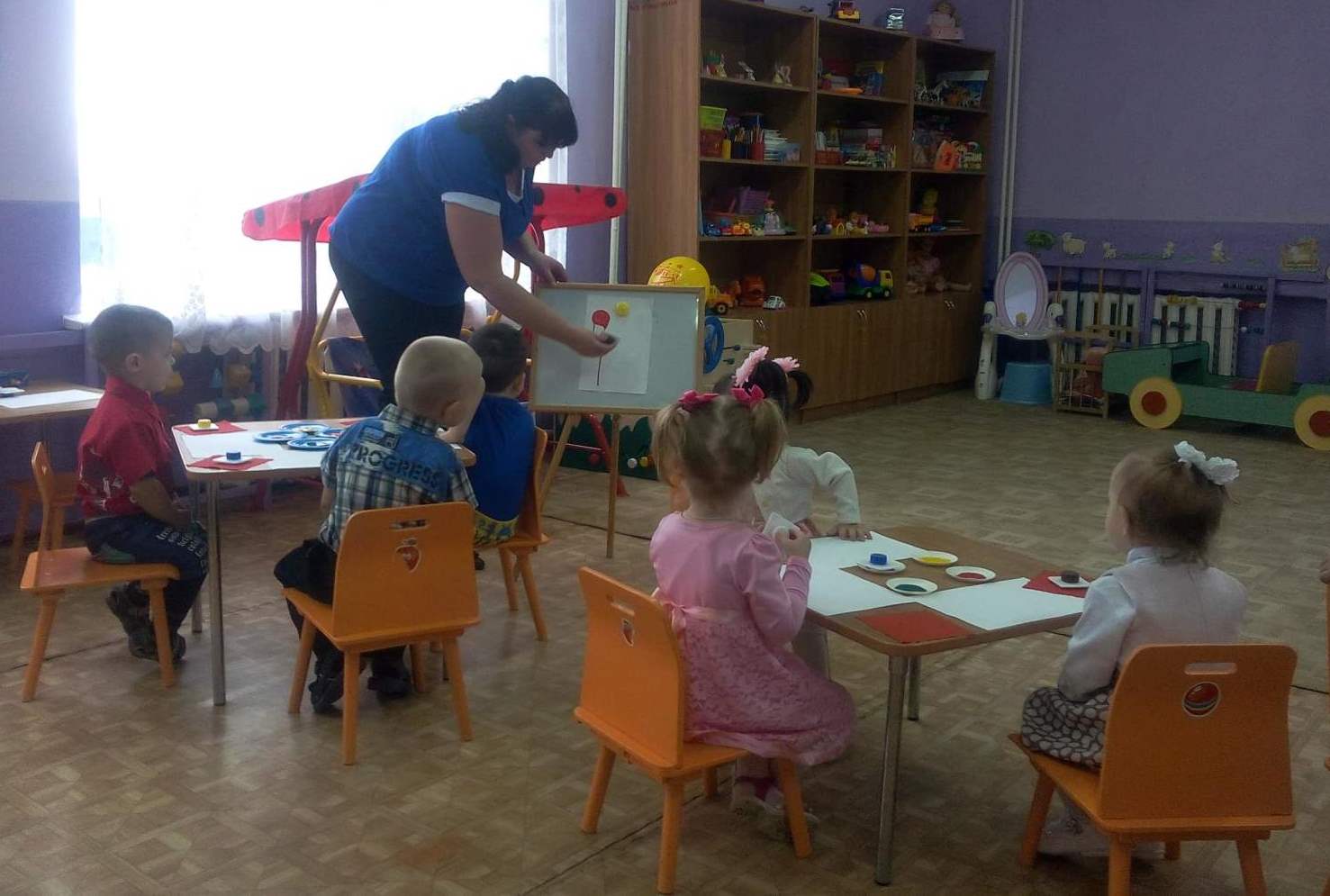 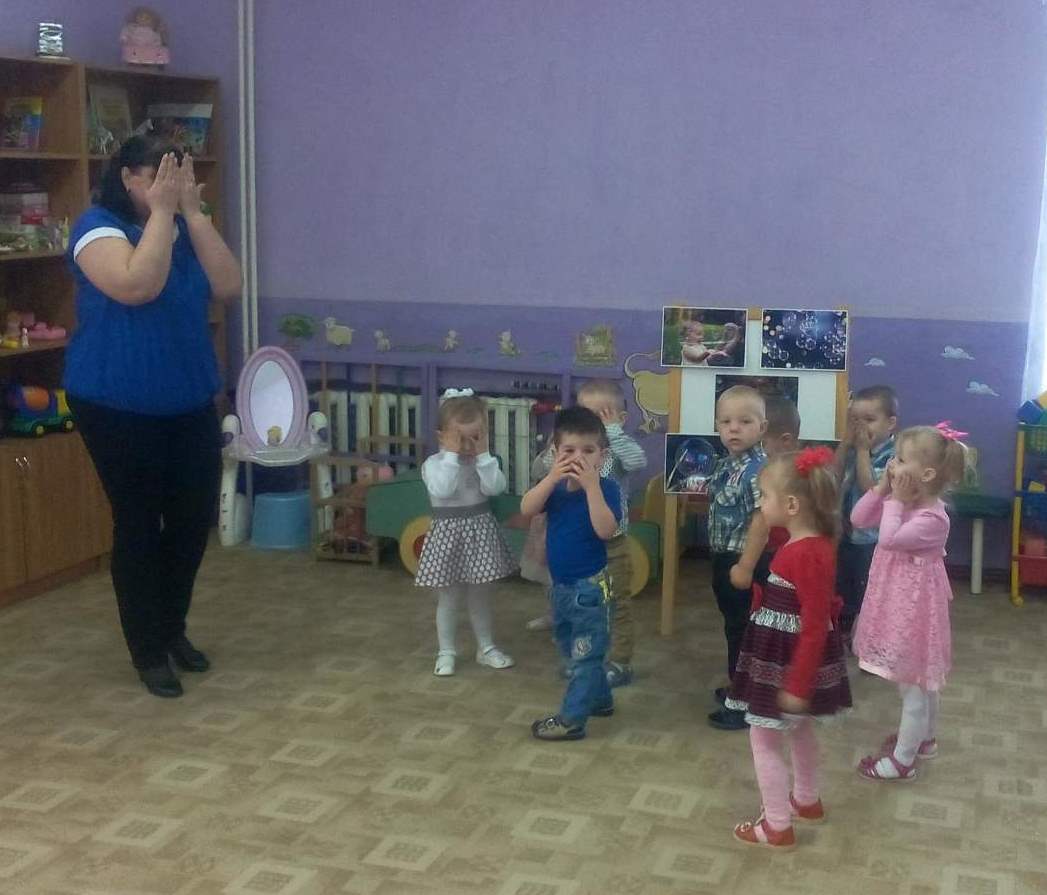 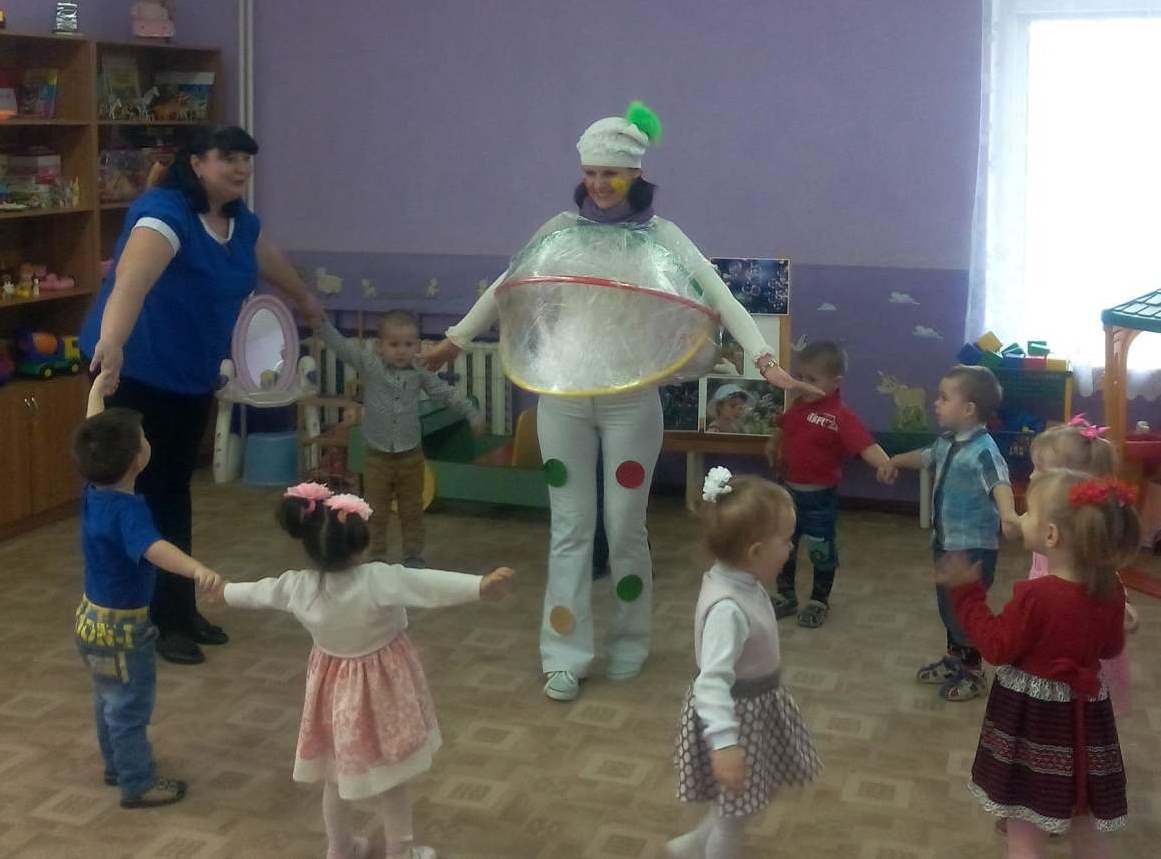 